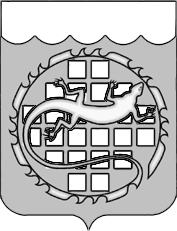 АДМИНИСТРАЦИЯ ОЗЕРСКОГО ГОРОДСКОГО ОКРУГАЧЕЛЯБИНСКОЙ ОБЛАСТИПОСТАНОВЛЕНИЕ22 апреля 2016 г. 								 № __998_______О проведении Конкурса «Лучшая организация работ по условиям и охране труда в организациях Озерского городского округа» в 2016 году	В целях реализации государственной политики в области охраны труда, повышения эффективности профилактики производственного травматизма и профессиональной заболеваемости работников организациях и предприятиях всех форм собственности, осуществляющих свою деятельность на территории Озерского городского округа, стимулирования работодателей для создания безопасных условий труда постановляю:1. Межведомственной комиссии по охране труда Озерского городского округа организовать проведение в 2016 году Конкурса «Лучшая организация работ по условиям и охране труда в организациях Озерского городского округа».2.Утвердить прилагаемое Положение о Конкурсе «Лучшая организация работ по условиям и охране труда в организациях Озерского городского округа» в 2016 году.3. Результаты проведения Конкурса утвердить постановлением администрации Озерского городского округа до 25.10.2016.4. Предложить организациям и предприятиям всех форм собственности, осуществляющих свою деятельность на территории Озерского городского округа, принять участие в смотре-конкурсе.5. Опубликовать настоящее постановление в газете «Озерский вестник» и разместить на официальном сайте органов местного самоуправления Озерского городского округа Челябинской области.6. Контроль за выполнением настоящего постановления возложить на заместителя главы администрации Озерского городского округа Ланге О.В.Глава администрации Озерского городского округа						   Е.Ю. ЩербаковУТВЕРДАЮПостановлением администрации Озерского городского округаот 22.04.2016_№ _998________Положение о конкурсе «Лучшая организация работ по условиям и охране труда в организациях Озерского городского округа» в 2016 годуI. Общие положения1.1.	 Настоящее Положение о проведении в 2016 году конкурса «Лучшая организация работ по условиям и охране труда в организациях Озерского городского округа» (далее – Положение) определяет условия и порядок проведения в 2016 году конкурса «Лучшая организация работ по условиям и охране труда в организациях Озерского городского округа» (далее – Конкурс).1.2.	 Конкурс проводится в целях повышения эффективности профилактики производственного травматизма и профессиональной заболеваемости работников предприятий, а также стимулирования работодателей для создания безопасных условий труда работников.II. Организация проведения Конкурса2.1. Организатором Конкурса является Межведомственная комиссия по охране труда Озерского городского округа Челябинской области (далее – Межведомственная комиссия).2.2. Организатор Конкурса:1)	осуществляет организационно-методическое обеспечение Конкурса;2)	проводит экспертизу поступивших конкурсных материалов;3)	подводит итоги Конкурса и оформляет их результаты.III. Порядок проведения Конкурса3.1. Конкурс проводится среди организаций независимо от формы собственности, организационно-правовой формы, отраслевой принадлежности и осуществляемых видов экономической деятельности, а также индивидуальных предпринимателей (далее именуются - организации).3.2. Для участия в Конкурсе организации представляют до 01.10.2016 в администрацию Озерского городского округа (секретарю Межведомственной комиссии Антроповой С.А., ул. Комсомольская, 9, каб. 308, тел. 8(35130) 2-02-92, с 9:00 час. до 16:00 час.), следующие конкурсные материалы:заявку на участие в Конкурсе согласно приложению № 1 к настоящему Положению;таблицу показателей работы по охране труда за отчетный год (предшествующий периоду проведения Конкурса) по состоянию на 31 декабря отчетного года согласно приложению № 2 к настоящему Приложению (источник: статистическая отчётность по форме № 7-травматизм «Сведения о травматизме на производстве и профессиональных заболеваниях» и форме 1-Т (условия труда) «Сведения о состоянии условий труда и компенсациях за работу во вредных и (или) опасных условиях труда», сводная ведомость рабочих мест организации и результаты проведения аттестации рабочих мест по условиям труда (специальной оценки условий труда) за последние 5 лет.3.4. Межведомственная комиссия определяет победителей на основе поступивших данных от организаций Озерского городского округа.3.5. Места определяются за лучшую организацию работ по условиям и охране труда в организациях Озерского городского округа раздельно среди организаций бюджетной и внебюджетной сферы. Определение победителей проводится по наибольшей сумме баллов                           в соответствии с предоставленными таблицами оценочных показателей работы по охране труда (приложение № 3).3.6. Результаты Конкурса оформляются протоколом. Протокол подписывается членами Межведомственной комиссии и утверждается председателем Межведомственной комиссии.3.7. После утверждения протокола издается постановление администрации Озерского городского округа. Постановление подлежит опубликованию в газете «Озерский вестник» и размещению на официальном сайте органов местного самоуправления Озерского городского округа Челябинской области.IV. Требования к организациям4.1. Основные требования, предъявляемые к организациям, желающим принять участие в Конкурсе:организация осуществляет свою деятельность не менее трех лет;организация не находится в стадии ликвидации, а также не признана банкротом;у организации отсутствует задолженность по платежам, включая текущие, в бюджеты всех уровней и государственные внебюджетные фонды;в организации отсутствуют случаи производственного травматизма со смертельным исходом в году, предшествующем проведению конкурса, и текущем периоде.4.1.1. Организация не допускается для участия в Конкурсе, если:имеет не устраненные нарушения трудового законодательства, в том числе просроченную задолженность по заработной плате и другим выплатам работникам;не проводила аттестацию рабочих мест по условиям труда (специальную оценку условий труда);в заявке на участие в Конкурсе организацией представлены недостоверные данные либо представлен неполный комплект конкурсных материалов, указанных в Положении.Предоставленные сведения подлежат проверке в прокуратуре ЗАТО    г. Озерск, в Государственной инспекции труда в Челябинской области, в Кыштымском филиале № 9 г. Озерска ГУ – Челябинского регионального отделения ФСС РФ, в Управлении экономики администрации Озерского городского округа.V. Критерии оценки организации работ по условиям и охране труда5.1. Основными критериями оценки организации работ по условиям и охране труда являются:условия труда работников;показатели производственного травматизма и профессиональной заболеваемости;           уровень проведения аттестации рабочих мест по условиям труда                (специальной оценки условий труда);показатели работы по охране труда;финансирование работы по охране труда.5.2. Оценочные показатели работы по охране труда отражены в таблице (приложении № 3 к настоящему Положению).VI. Подведение итогов и награждение победителей Конкурса6.1. Итоги Конкурса подводятся Межведомственной комиссией в срок до 25.10.2016 года отдельно среди организаций бюджетной и внебюджетной сферы.В каждой группе участников Конкурса определяются три победителя, занявшие 1, 2, 3 места.6.2. Победители, занявшие 1 место, награждаются почётными грамотами администрации Озерского городского округа. Победители, занявшие 2, 3 места, благодарственными письмами администрации Озерского городского округа.6.3. Награждение победителей конкурса проводится в торжественной обстановке на заседании межведомственной комиссии по охране труда Озерского городского округа в ноябре текущего года.6.4. Итоги Конкурса освещаются в официальных средствах массовой информации.ПРИЛОЖЕНИЕ № 1к Положению о Конкурсе «Лучшая организация работ по условиям и охране труда в организациях Озерского городского округа» в 2016 годуЗАЯВКАна участие в конкурсе «Лучшая организация работ по условиям и охране труда в организациях Озерского городского округа» в 2016 году__________________________________________________________________,(полное наименование организации-заявителя)__________________________________________________________________,(место, регистрационный номер и дата регистрации)__________________________________________________________________(ИНН, юридический и почтовый адреса)заявляет о своем намерении принять участие в 201__ году в районном конкурсе «Лучшая организация работ по условиям и охране труда в организациях Озерского городского округа».С Положением о проведении в 2015-2017 годах районного конкурса «Лучшая организация работ по условиям и охране труда в организациях Озерского городского округа» ознакомлены и согласны.Подтверждаем, что организация-заявитель не является банкротом, не находится в состоянии ликвидации, не имеет задолженности по заработной плате и иным социально-трудовым выплатам.Полноту и достоверность сведений, указанных в настоящей заявке и прилагаемых к ней конкурсных материалах, гарантируем.Уведомлены о том, что участники Конкурса, представившие в                          организационный комитет Конкурса  недостоверные данные,  могут  быть   не                     допущены к участию в Конкурсе или сняты с участия в Конкурсе в процессе                                его проведения.Руководитель  								      подпись, печатьГлавный бухгалтер 							                  подпись Председатель профсоюзного комитета    				                  подпись, печать(представитель работников)«____» _________ 201_ г.                                                                                                              ПРИЛОЖЕНИЕ № 2к Положению о Конкурсе «Лучшая организация работ по условиям и охране труда в организациях Озерского городского округа» в 2016 годуПоказатели работы по охране труда* Расчёт количества баллов проводит конкурсная комиссия.Руководитель организации ______________________________________________________                                                                                   (подпись, Ф.И.О.) М.П.Главный бухгалтер _____________________________________________________________                                                                                (подпись, Ф.И.О.)Председатель профсоюзной организации (представитель работников) ______________________________________________________________________________________________                                                              (подпись, Ф.И.О.)ПРИЛОЖЕНИЕ № 3к Положению о Конкурсе «Лучшая организация работ по условиям и охране труда в организациях Озерского городского округа» в 2016 годуТаблица оценочных показателей работы по охране труда*	Информационные данные, учитываемые Комиссией при равенстве баллов и решении других спорных вопросов.Протоколрезультатов конкурса «Лучшая организация работ по условиям и охране труда в организациях Озерского городского округа»1. Общая оценочная ведомость показателей работы по охране труда, с указанием организаций бюджетной и внебюджетной сферы, принявших участие в смотре-конкурсе и количеством набранных баллов.2. Полное наименование организаций бюджетной и внебюджетной сферы, занявших 1, 2, 3 место в конкурсе, с приложением оценочных показателей работы по охране. Фамилия, имя, отчество – руководителя организации, ответственного работника по охране труда.             Члены комиссии     _____________________    _________________                                              _____________________   _________________                                              _____________________   _________________                                              _____________________   _________________                                              _____________________   _________________                                              _____________________   _________________                                              _____________________   _________________                                              _____________________   _________________«___» __________________ 2016 года№п/пПоказателиДанные на31 декабря отчетного годаКоличествобаллов*1.2341. Общие сведения1. Общие сведения1. Общие сведения1. Общие сведения1.1.Среднесписочная численность работников,человек2. Условия труда работников2. Условия труда работников2. Условия труда работников2. Условия труда работников2.1.Численность работников, занятых в условиях, не отвечающих санитарно-гигиеническим нормам, человек2.2.Удельный вес работников, занятых в условиях, не отвечающих санитарно-гигиеническим нормам,процентов от среднесписочной численности работников3. Показатели производственного травматизма и профессиональной заболеваемости3. Показатели производственного травматизма и профессиональной заболеваемости3. Показатели производственного травматизма и профессиональной заболеваемости3. Показатели производственного травматизма и профессиональной заболеваемости3.1.Количество несчастных случаев на производстве, единиц:Количество несчастных случаев на производстве, единиц:Количество несчастных случаев на производстве, единиц:3.1.групповых3.1.с тяжёлым исходом3.1.с лёгким исходом3.2.Численность пострадавших в результате несчастных случаев на производстве с утратой трудоспособности на 1 рабочий день и более (без учёта несчастных случаев со смертельным исходом):Численность пострадавших в результате несчастных случаев на производстве с утратой трудоспособности на 1 рабочий день и более (без учёта несчастных случаев со смертельным исходом):Численность пострадавших в результате несчастных случаев на производстве с утратой трудоспособности на 1 рабочий день и более (без учёта несчастных случаев со смертельным исходом):3.2.человек3.2.в расчете на 1 тысячу работающих (КЧ)3.3.Численность лиц с установленным в текущем году профессиональным заболеванием в расчёте на 10 тысяч работающих, человек3.4.Число дней нетрудоспособности у пострадавших с утратой трудоспособности на 1 рабочий день и более в расчёте на 1 пострадавшего (коэффициент тяжести)4. Уровень проведения аттестации рабочих мест по условиям труда (специальной оценки условий труда) за последние 5 лет4. Уровень проведения аттестации рабочих мест по условиям труда (специальной оценки условий труда) за последние 5 лет4. Уровень проведения аттестации рабочих мест по условиям труда (специальной оценки условий труда) за последние 5 лет4. Уровень проведения аттестации рабочих мест по условиям труда (специальной оценки условий труда) за последние 5 лет4.1.Удельный вес рабочих мест, на которых проведена аттестация рабочих мест по условиям труда (специальная оценка условий труда), процентов от общего количества рабочих мест в организации4.2.Удельный вес рабочих мест с классами условий труда 1 и 2, процентов4.3.Удельный вес рабочих мест с классами условий труда 3: 3.1, 3.2, 3.3, 3.4, процентов4.4.Удельный вес рабочих мест с классом условий труда 4,процентов5. Показатели работы по охране труда5. Показатели работы по охране труда5. Показатели работы по охране труда5. Показатели работы по охране труда5.1.Наличие нормативного документа, регламентирующего систему управления охраной труда в организации,да (дата утверждения)/нет5.2.Наличие службы (специалиста) по охране труда, да/нет5.3.Наличие комитета (комиссии) по охране труда, да/нет5.4.Наличие доверенных (уполномоченных) лиц по охране труда, да/нет5.5.Наличие оборудованного кабинета (уголка) по охране труда, да/нет 5.6.Наличие в коллективном договоре раздела «Охрана труда», да/нет5.7.Наличие  программы (плана) мероприятий по улучшению условий и охраны труда, да/нет5.7.уровень выполнения мероприятий,процентов от общего числа запланированных мероприятий5.8.Обеспеченность сертифицированными средствами индивидуальной защиты, процентов от потребности на год5.9.Уровень охвата работников проведением обязательных и периодических медицинских осмотров (обследований),процентов от количества работников, подлежащих медицинским осмотрам5.10.Численность работников, которым были улучшены условия труда за отчётный период, человек5.11.Уровень прошедших обучение по охране труда, в процентах от общего количества:Уровень прошедших обучение по охране труда, в процентах от общего количества:Уровень прошедших обучение по охране труда, в процентах от общего количества:5.11.руководителей и специалистов5.11.рабочих5.12.Наличие предписаний органов государственного надзора и контроля в сфере труда,да/нет6. Финансирование работы по охране труда6. Финансирование работы по охране труда6. Финансирование работы по охране труда6. Финансирование работы по охране труда6.1.Объем затрат на мероприятия по улучшению условий и охраны труда на 1 работника в год, тысяч рублейИтого:№п/пПоказателиКоличество баллов1231. Сведения об организации1. Сведения об организации1. Сведения об организации1.1.Среднесписочная численность работников, человек*2. Условия труда работников2. Условия труда работников2. Условия труда работников2.1.Численность работников, занятых в условиях, не отвечающих санитарно-гигиеническим нормам, человек*2.2.Удельный вес работников, занятых в условиях, не отвечающих санитарно-гигиеническим нормам, процентов от среднесписочной численности работников:Удельный вес работников, занятых в условиях, не отвечающих санитарно-гигиеническим нормам, процентов от среднесписочной численности работников:2.2.от 0 до 10 процентов включительно32.2.от 10 до 20 процентов включительно22.2.от 20 до 30 процентов включительно1более 30 процентов03. Показатели производственного травматизма и профессиональной заболеваемости3. Показатели производственного травматизма и профессиональной заболеваемости3. Показатели производственного травматизма и профессиональной заболеваемости3.1.Количество несчастных случаев на производстве, единиц:Количество несчастных случаев на производстве, единиц:3.1.групповых*3.1.с тяжёлым исходом*3.1.с лёгким исходом*3.2.Численность пострадавших в результате несчастных случаев на производстве с утратой трудоспособности на 1 рабочий день и более (коэффициент частоты):Численность пострадавших в результате несчастных случаев на производстве с утратой трудоспособности на 1 рабочий день и более (коэффициент частоты):3.2.отсутствует или менее 133.2.от 1 до 20,53.2.более 203.3.Численность лиц с установленным в текущем году профессиональным заболеванием в расчёте на 10 тысяч работающих, человек:Численность лиц с установленным в текущем году профессиональным заболеванием в расчёте на 10 тысяч работающих, человек:3.3.до 133.3.до 30,53.3.более 303.4.Число дней нетрудоспособности у пострадавших с утратой трудоспособности на 1 рабочий день и более в расчёте на 1 пострадавшего (коэффициент тяжести):Число дней нетрудоспособности у пострадавших с утратой трудоспособности на 1 рабочий день и более в расчёте на 1 пострадавшего (коэффициент тяжести):3.4.до 20 дней33.4.от 20 до 31 дня13.4.более 31 дня04. Уровень проведения аттестации рабочих мест по условиям труда (специальной оценки условий труда) за последние 5 лет4. Уровень проведения аттестации рабочих мест по условиям труда (специальной оценки условий труда) за последние 5 лет4. Уровень проведения аттестации рабочих мест по условиям труда (специальной оценки условий труда) за последние 5 лет4.1.Удельный вес рабочих мест, на которых проведена аттестация рабочих мест по условиям труда (специальная оценка условий труда), в процентах от общего количества рабочих мест в организации:Удельный вес рабочих мест, на которых проведена аттестация рабочих мест по условиям труда (специальная оценка условий труда), в процентах от общего количества рабочих мест в организации:4.1.менее 50 процентов  включительно04.1.от 50 до 80 процентов включительно24.1.от 80 до 100 процентов54.2.Удельный вес рабочих мест с классами условий труда 1 и 2, процентов:Удельный вес рабочих мест с классами условий труда 1 и 2, процентов:4.2.менее 50 процентов включительно14.2.от 50 до 80 процентов включительно24.2.свыше 80 процентов34.3.Удельный вес рабочих мест с классами условий труда 3: 3.1, 3.2, 3.3, 3.4, процентов:Удельный вес рабочих мест с классами условий труда 3: 3.1, 3.2, 3.3, 3.4, процентов:4.3.менее 20 процентов включительно34.3.от 20 до 30 процентов  включительно24.3.свыше 30 процентов14.4.Удельный вес рабочих мест с классом условий труда 4, процентов:Удельный вес рабочих мест с классом условий труда 4, процентов:4.4.менее 5процентов включительно34.4.от 5 до 10 процентов включительно24.4.свыше 10 процентов15. Показатели работы по охране труда5. Показатели работы по охране труда5. Показатели работы по охране труда5.1.Наличие нормативного документа, регламентирующего систему управления охраной труда в организации:Наличие нормативного документа, регламентирующего систему управления охраной труда в организации:5.1.да15.1.нет05.2.Наличие службы (специалиста) по охране труда:Наличие службы (специалиста) по охране труда:5.2.да15.2.нет05.3.Наличие комитета (комиссии) по охране труда:Наличие комитета (комиссии) по охране труда:5.3.да15.3.нет05.4.Наличие доверенных (уполномоченных) лиц по охране труда:Наличие доверенных (уполномоченных) лиц по охране труда:5.4.да15.4.нет05.5.Наличие оборудованного кабинета (уголка) по охране труда:Наличие оборудованного кабинета (уголка) по охране труда:5.5.да15.5.нет05.6.Наличие в коллективном договоре раздела «Охрана труда»:Наличие в коллективном договоре раздела «Охрана труда»:5.6.да15.6.нет05.7.Наличие соглашения (программы, плана мероприятий) по улучшению условий и охраны труда:Наличие соглашения (программы, плана мероприятий) по улучшению условий и охраны труда:5.7.да15.7.нет05.7.уровень выполнения мероприятий, процентов от общего числа запланированных мероприятий*5.8.Обеспеченность сертифицированными средствами индивидуальной защиты;в процентах от потребности на год:Обеспеченность сертифицированными средствами индивидуальной защиты;в процентах от потребности на год:5.8.до 80 процентов  включительно05.8.от 80 до 90 процентов  включительно15.8.от 90 до 100 процентов25.9.Уровень охвата работников проведением обязательных и периодических медицинских осмотров (обследований), процентов от количества работников, подлежащих медицинским осмотрам:Уровень охвата работников проведением обязательных и периодических медицинских осмотров (обследований), процентов от количества работников, подлежащих медицинским осмотрам:5.9.до 80 процентов  включительно05.9.от 80 до 90 процентов  включительно0,55.9.свыше 90 процентов35.10.Численность работников, которым были улучшены условия труда за отчётный период, человек*5.11.Уровень прошедших обучение по охране труда, процентов от общего количестваУровень прошедших обучение по охране труда, процентов от общего количества5.11.руководителей и специалистов:руководителей и специалистов:5.11.до 90 процентов  включительно05.11.свыше 90 процентов35.12Наличие предписаний органов госнадзора и контроля в сфере труда:Наличие предписаний органов госнадзора и контроля в сфере труда:5.12да5.12нет6.    Финансирование работы по охране труда6.    Финансирование работы по охране труда6.    Финансирование работы по охране труда6.1.Объём затрат на мероприятия по улучшению условий и охраны труда на 1 работника в год, тыс. рублей*6.1.ПРИЛОЖЕНИЕ № 4к Положению о Конкурсе «Лучшая организация работ по условиям и охране труда в организациях Озерского городского округа» в 2016 годуУТВЕРЖДАЮПредседатель межведомственной комиссии по охране труда, заместитель Главы администрации Озерского городского округа____________________О.В. Ланге